Федеральные образовательные ресурсы для общего образования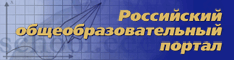 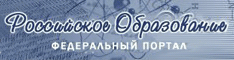 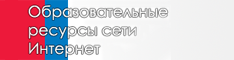 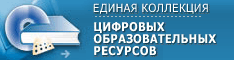 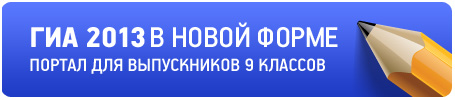 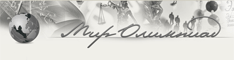 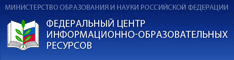 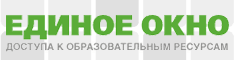 